DIRECCIÓN ACADÉMICA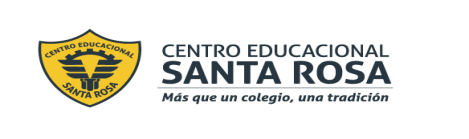 Departamento de Filosofía Respeto – Responsabilidad – Tolerancia – Resiliencia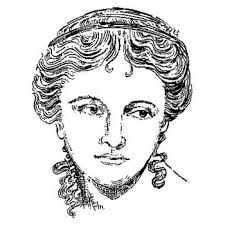 INSTRUCCIONES Lee atentamente toda la GuíaSi puedes imprimir pégala en tu cuaderno, de lo contrario escribe y responde en tu cuaderno (siempre pregunta y respuesta)Debes ser muy ordenado y ten cuidado con la ortografía, la letra y tu vocabularioRecuerda que los contenidos de esta Guía te servirán para trabajar la evaluación Nº3 Ten presente que a nuestro regreso vamos a revisar y reforzar los contenidos que debes tener en tu cuadernoLas consultas o dudas las puedes realizar en el correo filosofiacestarosa@gmail.com y también a través del Instagram https://www.instagram.com/filosofia_cestarosa LOS ESTUDIANTES QUE RESPONDAN Y ENVIEN ESTA GUÍA A:  filosofiacestarosa@gmail.com TENDRÁN PUNTOS EXTRA PARA LA EVALUACIÓN Nº3ITEM I: COMPRENSIÓN LECTORAITEM II: EJERCICIOS PRÁCTICOS1: Llena el siguiente cuestionario con tus datos2: Pídele a algún ser querido (amigo, familiar, conocido, etc.) que redacte una breve descripción sobre ti3: Reflexiona y contesta las siguientes preguntas:BONUS OPTATIVO: (Recuerda que si realizas esta parte de la guía, puedes omitir alguna pregunta anterior que no quieras contestar)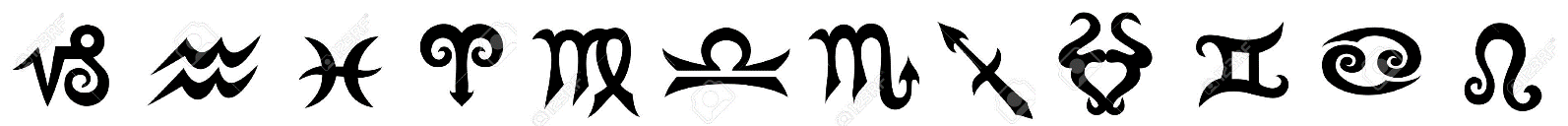 ¿QUÉ ES LA METAFÍSICA Y LA ONTOLOGÍA?Recordemos que cada una de las ramas de la filosofía se encarga de reflexionar sobre un área particular del conocimiento. En el caso de la metafísica y la ontología, se puede resumir su objeto de estudio como todo aquello que no es material; es decir, lo abstracto, lo que no podemos ver ni tocar. Sus principales temas son: el ser, la existencia, la realidad, dios, el yo, el sentido de la vida, etc. 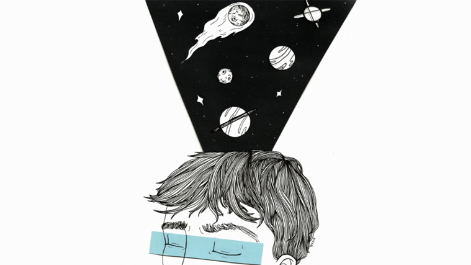 Las preguntas más importantes que se hace la metafísica y la ontología son: ¿Qué significa ser y existir? ¿Existe lo que veo en la realidad? ¿Existe Dios? ¿Existen los fantasmas? ¿Qué hay después de la muerte? ¿Qué es el alma? ¿Cómo puedo evolucionar como persona? ¿Qué sentido tiene la vida? Y la más destacada, ¿Quién soy? ¿QUIÉN SOY?Durante la historia de la humanidad ha existido una pregunta que ha dejado pensativos a los hombres de todas las épocas: ¿Quién soy? Filósofos, psicólogos, artistas, científicos, etc. han abordado el tema de la identidad y han generado hipótesis diversas, sin embargo no hay un consenso o acuerdo para evaluar una respuesta correcta sobre esto. Entonces ¿por qué es tan difícil dar con la solución? Es complejo puesto que hay que considerar muchas variantes para responder. Por ejemplo: ¿Cuál es tu verdadero tú? ¿La persona que eres ahora, la que fuiste hace 5 años o la que serás en el futuro? ¿Eres el mismo que hace unos segundos atrás? ¿Eres tu cuerpo físico? ¿Eres tus pensamientos y sentimientos? ¿Tus acciones? ¿Eres lo que quieres ser o lo que no quieres ser? ¿Eres un individuo más entre la multitud o eres especial? ¿Hay algo que te separe del todo o estás fusionado con el cosmos? ¿Si tomaran tu cerebro y lo pusieran en otro cuerpo y este actuara, pensara y sintiera igual que tú, seguirías siendo tú? ¿Si tu alma se reencarnara en otro cuerpo y aunque no recordaras tu vida anterior, seguirías siendo tú? En fin, ¿Qué te hace ser tú?  Todos estamos conformados por distintas partes en constante cambio; el cuerpo, la mente, las emociones, el contexto en el que vivimos (lugar, cultura, clase social, etc.), nuestros deseos e intenciones y un sinfín de elementos. Por lo tanto ¿podríamos ser la descripción de cada uno de estos elementos? ¿Terminaríamos algún día de describirnos si siempre cambiamos? ¿Podrías decir “yo soy enojón” si cada segundo de tu vida no estás enojado?Es relevante saber estas respuestas ya que al conocerse a uno mismo, es posible comprender el punto de vista desde donde miras y comprendes el mundo. Además, te otorga una base para comenzar a aprender, mejorar y desarrollarte. 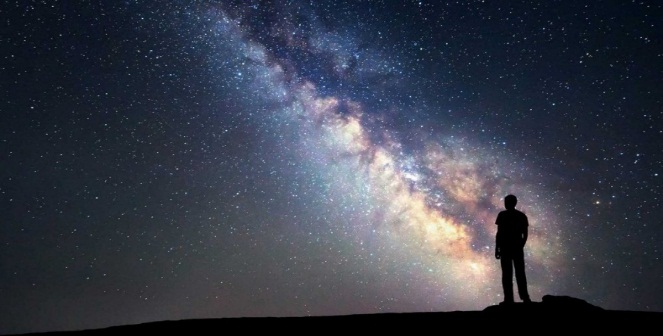 Si te interesa conocer las siguientes teorías sobre la identidad, conéctate a la clase online:Teoría del ego y el almaTeoría del zodiaco y la carta astralTeoría del tipo de personalidad:Teorías de la psicología: Psicoanálisis, conductismo y cognitivismoTeorías filosóficas variadas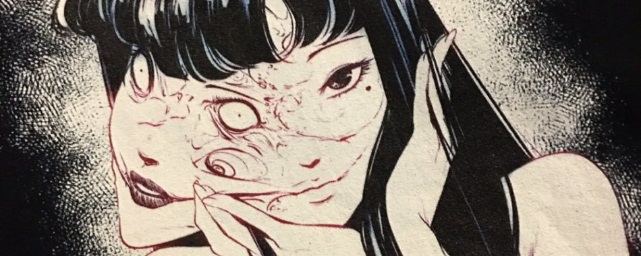 RESUMEN SOBRE MINombre:Sobrenombres:Nombre que te hubiera gustado tener:Lugar donde vives:Lugar donde te gustaría vivir:Edad:Fecha de cumpleaños:Signo zodiacal:Persona favorita:Color favorito:Comida favorita:Película o serie favorita:Libro favorito:Juego favorito:Canción favorita:Amor platónico:Asignatura favorita:Pasatiempos:Adicción: Algo que no te guste:Ídolo o persona que te inspira:¿Qué te causa miedo?:¿Qué te causa tristeza?:¿Qué te causa felicidad?:¿Qué te causa enojo?:¿Qué te causa ansiedad?:¿Qué te gustaría que pase en el futuro?:¿Sobre qué temas te gusta conversar?:¿Qué cambiarias de tu pasado?:¿Cuál es tú mayor manía?:¿Cuál es la palabra o frase que más dices?:Si fueras un animal ¿Cuál serias?:¿Cuál ha sido el momento en el que has sentido mayor vergüenza?:¿En qué te gustaría trabajar?:Si tuvieras mucho dinero ¿Qué harías?:¿Qué te hace reír?: ¿Qué es lo que más te molesta de una persona?: ¿Para qué eres bueno?:¿Para qué eres malo?:¿Qué es lo más loco que has hecho?: ¿Qué es lo que más te gusta de ti?¿Qué es lo que menos te gusta de ti?¿Cómo resumes tu personalidad?: ¿De qué te arrepientes?:¿Cuál es tu red social favorita?: Si pudieras cambiar el mundo ¿Qué cambiarias?:DESCRIPCIÓN DE: (Inserte nombre y relación con la persona, ejemplo: María mi mamá)_________________________________________________________________________________________________________________________________________________________________________________________________________________________________________________________________________________________________________________________________________________________________________________________________________________________________________________________________________________________________________________________________________________________________________________________________________________________________________________________________________________________________________________________________________________________________________________________________________________________________________________________________________________________________________________________________________________________________________________________________________________________________________________________________________________________________________________________________________________________________________________________________________________________________________________________1: ¿Soy lo que digo y lo que dicen de mí? ¿Hay algo que no conozca sobre mí? Fundamenta____________________________________________________________________________________________________________________________________________________________________________________________________________________________________________________________________________________________________________________________________________________________________________________3: ¿Qué quiere decir el siguiente fragmento?: “El que yo sea un hombre,Eso lo comparto con otros hombres.El que vea y oiga, y el que coma y beba,Es lo que por igual hace todos los animales.Pero el que yo sea yo,Es mío exclusivamente, y no le pertenece a nadie más”Maestro Eckhart____________________________________________________________________________________________________________________________________________________________________________________________________________________________________________________________________________________________________________________________________________________________________________________¿Qué dice el zodiaco sobre ti? ¿Estás de acuerdo? ___________________________________________________________________________________________________________________________________________________________________________________________________________________________________________________________________________________________________________________________________________________________________________________________________________________________________________________________________________________________________________________________________________________________________________________________________________________________________________________________________________________________________________________________________